What will we be learning?Unit RO43 – The body’s response to physical activityWhy this? Why now? This unit is a compulsory coursework unit for the Sport Science course. This unit is taught in Year 11 as it is uses data collected from unit RO42 from Year 10. Key Words:Musculo-skeletal systemCardio-respirtory systemSynovial jointsConnective tissueConcentric contractionEccentric contractionBlood pressureVascular shunt mechanismAerobic and anaerobic respirationWhat will we learn?LO1 - Know the key components of the Musculo-skeletal and cardio-respiratory systems and their functionsLO2 – Understand the importance of the Musculo-skeletal and cardiorespiratory systems in health & fitnessLO3 – Be able to assess the short term effects of physical activity on the musculo-skeletal and cardio-respiratory systemsLO4 -  Be able to assess the long term effects of physical activity on the  musculo-skeletal and cardio-respiratory systemsWhat will we learn?LO1 - Know the key components of the Musculo-skeletal and cardio-respiratory systems and their functionsLO2 – Understand the importance of the Musculo-skeletal and cardiorespiratory systems in health & fitnessLO3 – Be able to assess the short term effects of physical activity on the musculo-skeletal and cardio-respiratory systemsLO4 -  Be able to assess the long term effects of physical activity on the  musculo-skeletal and cardio-respiratory systemsKey Words:Musculo-skeletal systemCardio-respirtory systemSynovial jointsConnective tissueConcentric contractionEccentric contractionBlood pressureVascular shunt mechanismAerobic and anaerobic respirationWhat opportunities are there for wider study?Sixth form studiesCam Tech SportA level PECareers/degree coursesSports sciencePhysiotherapyPE teacherWhat opportunities are there for wider study?Sixth form studiesCam Tech SportA level PECareers/degree coursesSports sciencePhysiotherapyPE teacherKey Words:Musculo-skeletal systemCardio-respirtory systemSynovial jointsConnective tissueConcentric contractionEccentric contractionBlood pressureVascular shunt mechanismAerobic and anaerobic respirationHow will I be assessed?Set OCR assignments under teacher supervisionHow will I be assessed?Set OCR assignments under teacher supervisionKey Words:Musculo-skeletal systemCardio-respirtory systemSynovial jointsConnective tissueConcentric contractionEccentric contractionBlood pressureVascular shunt mechanismAerobic and anaerobic respirationLO1 - KNOW THE KEY COMPONENTS OF THE MUSCULO-SKELETAL AND CARDIO-RESPIRATORY SYSTEMS AND THEIR FUNCTIONSKey componentsMajor bones & skeletal muscle groupsSynovial jointsConnective tissueFunctions of the Musculo-skeletal systemHeartRespiratory systemBlood & Blood vesselsFunctions of the cardio-respiratory systemRolesTypes of movement & functions of connective tissueMuscle contractionsHeart rate & blood pressureVascular shunt mechanismBreathing mechanism & internal respirationAerobic and anaerobic respiration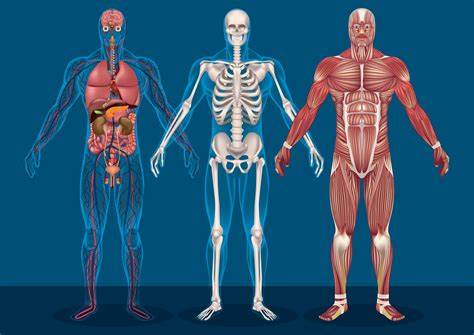 LO2 – UNDERSTAND THE IMPORTANCE OF THE MUSCULO-SKELETAL & CARDIORESPIRATORY SYSTEMS IN HEALTH & FITNESSBenefits of cardio-respiratory fitness in everyday lifeBenefits of muscular strength and flexibilityBenefits of muscular endurance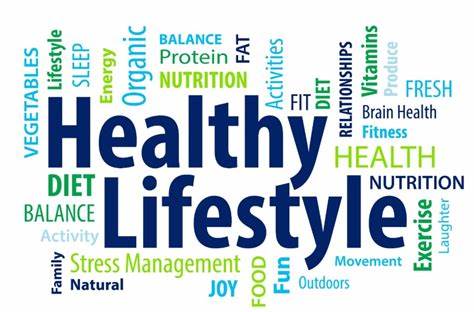 LO3 – ASSESS THE SHORT TERM EFFECTS OF PHYSICAL ACTIVITY ON THE MUSCULO-SKELETAL & CARDIO-RESPIRATORY SYSTEMSChanges to systemsSuitable activities to measure the short term effectsMethods to measure the short term effectsRecording the outcomes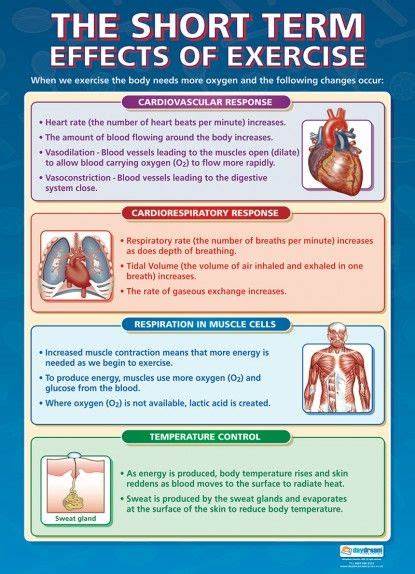 LO4 – ASSESS THE LONG TERM EFFECTS OF PHYSICAL ACTIVITY ON THE MUSCULO-SKELETAL & CARDIO-RESPIRATORY SYSTEMSChanges to systemsSuitable activities to measure the long term effectsMethods to measure the long term effectsRecording the outcomes and subjective measures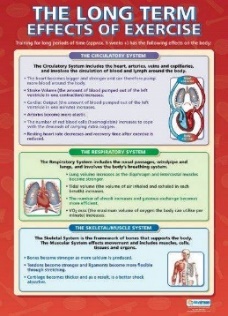 